ГОСУДАРСТВЕННОЕ СОБРАНИЕ (ИЛ ТУМЭН)РЕСПУБЛИКИ САХА (ЯКУТИЯ)ПОСТАНОВЛЕНИЕот 20 апреля 2023 г. ГС N 1244-VIО ПОЛОЖЕНИИ О МОЛОДЕЖНОМ ПАРЛАМЕНТЕ ПРИ ГОСУДАРСТВЕННОМСОБРАНИИ (ИЛ ТУМЭН) РЕСПУБЛИКИ САХА (ЯКУТИЯ)Государственное Собрание (Ил Тумэн) Республики Саха (Якутия) постановляет:1. Утвердить Положение о Молодежном парламенте при Государственном Собрании (Ил Тумэн) Республики Саха (Якутия) (прилагается).2. Опубликовать настоящее постановление в республиканских газетах "Якутия", "Саха сирэ", "Ил Тумэн" и на "Официальном интернет-портале правовой информации" (www.pravo.gov.ru).3. Настоящее постановление вступает в силу с момента его принятия.ПредседательГосударственного Собрания (Ил Тумэн)Республики Саха (Якутия)А.ЕРЕМЕЕВПриложениек постановлениюГосударственного Собрания (Ил Тумэн)Республики Саха (Якутия)от 20 апреля 2023 г. ГС N 1244-VIПОЛОЖЕНИЕО МОЛОДЕЖНОМ ПАРЛАМЕНТЕ ПРИ ГОСУДАРСТВЕННОМ СОБРАНИИ(ИЛ ТУМЭН) РЕСПУБЛИКИ САХА (ЯКУТИЯ)I. Общие положения1. Молодежный парламент при Государственном Собрании (Ил Тумэн) Республики Саха (Якутия) (далее - Молодежный парламент) является постоянно действующим совещательным и консультативным общественным органом при Государственном Собрании (Ил Тумэн) Республики Саха (Якутия) (далее - Государственное Собрание).2. Молодежный парламент осуществляет свою деятельность на основе Конституции Российской Федерации, федерального законодательства, Конституции (Основного закона) Республики Саха (Якутия), законодательства Республики Саха (Якутия), Регламента Государственного Собрания, распоряжений Председателя Государственного Собрания и настоящего Положения.3. Порядок организации работы Молодежного парламента определяется Регламентом Молодежного парламента.4. Деятельность Молодежного парламента основывается на принципах законности, гласности, добровольности, коллегиальности, учета общественного мнения и равноправия членов Молодежного парламента.5. Формами работы Молодежного парламента являются:1) пленарное заседание Молодежного парламента;2) заседание Президиума Молодежного парламента;3) заседания комитетов, комиссий и рабочих групп Молодежного парламента.6. Для координации деятельности Молодежного парламента и обеспечения его взаимодействия с Государственным Собранием распоряжением Председателя Государственного Собрания утверждается координатор Молодежного парламента из числа заместителей Председателя Государственного Собрания, который:1) участвует в отборе членов Молодежного парламента;2) вносит предложения по кандидатуре для избрания председателем Молодежного парламента;3) проводит консультации по кандидатурам для избрания заместителями председателя, ответственным секретарем и председателями комитетов, комиссий Молодежного парламента;4) участвует в заседаниях Молодежного парламента и может председательствовать на них до выборов его председателя, а также в иных случаях, предусмотренных Регламентом Молодежного парламента.7. Государственные органы Республики Саха (Якутия), органы местного самоуправления и их должностные лица вправе оказывать содействие членам Молодежного парламента в исполнении ими полномочий, установленных настоящим Положением.8. В работе Молодежного парламента с правом совещательного голоса могут участвовать народные депутаты Республики Саха (Якутия), сотрудники аппарата Государственного Собрания, представители государственных органов Республики Саха (Якутия), органов местного самоуправления и другие заинтересованные лица.9. Предложения Молодежного парламента по совершенствованию законодательства вносятся в соответствующий постоянный комитет Государственного Собрания с соблюдением требований Регламента Государственного Собрания к проектам законов Республики Саха (Якутия) и проектам постановлений Государственного Собрания. Предложения регистрируются в аппарате Государственного Собрания и передаются для рассмотрения председателю соответствующего постоянного комитета Государственного Собрания.II. Цели и задачи Молодежного парламента10. Целями Молодежного парламента являются:1) представление интересов молодежи в государственных органах;2) содействие законодательной деятельности Государственного Собрания;3) содействие формированию кадрового резерва.11. Задачами Молодежного парламента являются:1) выработка рекомендаций и предложений по законодательному обеспечению прав, свобод и законных интересов молодежи, разработка и экспертиза соответствующих проектов законов;2) взаимодействие с государственными органами Республики Саха (Якутия), органами местного самоуправления, Молодежным правительством Республики Саха (Якутия), молодежными и иными общественными объединениями по вопросам государственной молодежной политики;3) формирование активной гражданской позиции, развитие правовой, политической и социальной культуры молодежи;4) обмен опытом между молодыми депутатами и молодежными парламентами, иными молодежными консультативными и совещательными структурами, представляющими различные субъекты Российской Федерации;5) осуществление информационно-аналитической, консультативной и иной деятельности, направленной на реализацию государственной молодежной политики в Республике Саха (Якутия);6) координация деятельности молодежных парламентов (молодежных палат) муниципальных районов (городских округов) Республики Саха (Якутия).III. Права и обязанности Молодежного парламента12. Молодежный парламент вправе:1) разрабатывать и вносить в постоянные комитеты Государственного Собрания предложения по совершенствованию законодательства;2) организовывать и проводить семинары, конференции, "круглые столы", консультации и иные мероприятия по вопросам государственной молодежной политики;3) оказывать содействие общественным объединениям в разработке и реализации мероприятий, направленных на решение проблем и вопросов, актуальных для молодежи, в Республике Саха (Якутия).13. Молодежный парламент обязан:1) соблюдать федеральное законодательство и законодательство Республики Саха (Якутия);2) не реже одного раза в год информировать Государственное Собрание о результатах деятельности Молодежного парламента, в том числе о принятых решениях.IV. Состав и порядок формирования Молодежного парламента14. Молодежный парламент формируется на добровольной основе и состоит из пятидесяти четырех членов, представляющих муниципальные районы (городские округа) Республики Саха (Якутия) и молодежные общественные объединения, осуществляющие свою деятельность на территории Республики Саха (Якутия).15. Срок полномочий членов Молодежного парламента Республики Саха (Якутия) составляет три года и исчисляется со дня первого заседания Молодежного парламента нового состава. Со дня первого заседания Молодежного парламента нового состава полномочия членов Молодежного парламента действующего состава прекращаются.16. Молодежный парламент вправе осуществлять свою деятельность, если его состав сформирован более чем на половину от общего числа членов.17. Членами Молодежного парламента могут быть граждане Российской Федерации в возрасте от 14 до 35 лет (включительно), зарегистрированные по месту жительства на территории Республики Саха (Якутия) и изъявившие желание участвовать в достижении целей и задач Молодежного парламента.18. Одно лицо может находиться в составе Молодежного парламента не более трех лет с правом продления данного срока не более одного раза.19. Члены Молодежного парламента осуществляют свою деятельность на общественных началах.20. Тридцать шесть представителей муниципальных районов (городских округов) Республики Саха (Якутия) утверждаются членами Молодежного парламента по представлениям глав муниципальных районов (городских округов) Республики Саха (Якутия) согласно решениям их представительных органов. Представление вносится на имя координатора Молодежного парламента.В случае, если от главы муниципального района (городского округа) в установленные сроки не поступило представление, указанное в абзаце первом настоящего пункта, или представленный кандидат не соответствует требованиям, установленным настоящим Положением, то его место в Молодежном парламенте может быть передано по совместному решению координатора Молодежного парламента и председателя Молодежного парламента другому муниципальному району (городскому округу) или молодежному общественному объединению с согласия представительного органа указанного муниципального района (городского округа).21. Восемнадцать представителей молодежных общественных объединений, осуществляющих свою деятельность на территории Республики Саха (Якутия), утверждаются членами Молодежного парламента по представлениям данных объединений на основании решений их коллегиальных органов или иных органов, обладающих правом выступать от их имени. Представление вносится на имя координатора Молодежного парламента.22. Критерии отбора членов Молодежного парламента определяются положением о Молодежном парламенте и координатором Молодежного парламента.23. Координатор Молодежного парламента вправе совместно с членами Президиума Молодежного парламента подготовить проект решения Молодежного парламента об утверждении его состава.24. Состав Молодежного парламента утверждается на пленарном заседании Молодежного парламента.25. При досрочном прекращении полномочий члена Молодежного парламента отбор нового кандидата проводится Молодежным парламентом совместно с координатором Молодежного парламента.V. Пленарное заседание Молодежного парламента26. Высшим органом Молодежного парламента является пленарное заседание.27. Пленарные заседания Молодежного парламента созываются по мере необходимости, но не реже чем один раз в полгода.Порядок созыва и проведения пленарных заседаний Молодежного парламента определяется Регламентом Молодежного парламента.28. Пленарное заседание Молодежного парламента правомочно, если в его работе принимают участие более половины от установленного числа членов Молодежного парламента.Пленарное заседание Молодежного парламента может проводиться посредством видео-конференц-связи по решению Президиума Молодежного парламента.29. К ведению пленарного заседания Молодежного парламента относятся:1) определение основных направлений деятельности и утверждение программ и рабочих планов Молодежного парламента;2) принятие Регламента Молодежного парламента;3) избрание председателя Молодежного парламента, заместителей председателя Молодежного парламента, председателей комитетов и комиссий Молодежного парламента;4) утверждение состава Молодежного парламента;5) принятие решений по вопросам, связанным с деятельностью Молодежного парламента.30. Командирование членов Молодежного парламента для участия в деятельности Молодежного парламента, в том числе в пленарных заседаниях Молодежного парламента, осуществляется органами местного самоуправления и объединениями, указанными в пунктах 19 и 20 настоящего Положения, в порядке, установленном этими органами и объединениями.Местные администрации муниципальных районов (городских округов) Республики Саха (Якутия) при обращении объединений, указанных в пункте 20 настоящего Положения и осуществляющих свою деятельность на территории данного муниципального района (городского округа), вправе оказывать содействие в командировании представителей данных объединений, являющихся членами Молодежного парламента, для участия в деятельности Молодежного парламента, в том числе в пленарных заседаниях Молодежного парламента.VI. Президиум Молодежного парламента31. Для принятия оперативных решений по организации деятельности Молодежного парламента и реализации решений пленарного заседания Молодежного парламента создается Президиум Молодежного парламента.32. В состав Президиума Молодежного парламента входят председатель Молодежного парламента, заместители председателя Молодежного парламента, председатели комитетов и комиссий Молодежного парламента, ответственный секретарь Молодежного парламента, заместители ответственного секретаря Молодежного парламента.33. Заседания Президиума Молодежного парламента проводятся по мере необходимости, но не реже двух раз в квартал.34. Работой Президиума Молодежного парламента руководит председатель Молодежного парламента.35. Президиум Молодежного парламента:1) разрабатывает план работы Молодежного парламента и организует его реализацию;2) принимает решение о созыве пленарного заседания Молодежного парламента и осуществляет его подготовку;3) осуществляет подготовку вопросов к рассмотрению на пленарном заседании Молодежного парламента и определяет повестку пленарного заседания;4) осуществляет контроль за исполнением решений Молодежного парламента;5) утверждает планы работы и отчеты о работе комитетов и комиссий Молодежного парламента;6) организует текущую работу Молодежного парламента;7) обеспечивает взаимодействие Молодежного парламента с государственными органами Республики Саха (Якутия), органами местного самоуправления, Молодежным правительством Республики Саха (Якутия), молодежными и иными общественными объединениями по вопросам государственной молодежной политики.VII. Комитеты, комиссии и рабочие группыМолодежного парламента36. Молодежный парламент из числа членов Молодежного парламента вправе образовывать комитеты и комиссии.37. Наименования и персональные составы комитетов и комиссий, а также положения, регламентирующие их деятельность, утверждаются Молодежным парламентом.38. Председатель комитета, комиссии Молодежного парламента:1) организует работу комитета, комиссии;2) созывает заседания комитета, комиссии и организует подготовку вопросов, выносимых на рассмотрение пленарного заседания Молодежного парламента;3) председательствует на заседаниях комитета, комиссии;4) представляет решения комитета, комиссии на пленарном заседании Молодежного парламента или поручает представлять данное решение кому-либо из членов комитета, комиссии;5) направляет членам комитета, комиссии материалы и документы, связанные с их деятельностью;6) организует работу по исполнению решений комитета, комиссии.39. Молодежный парламент вправе создавать рабочие группы по разным направлениям. В рабочие группы, кроме членов Молодежного парламента, могут входить представители общественных объединений и иные граждане, привлеченные к работе Молодежного парламента.VIII. Члены Молодежного парламента40. Члены Молодежного парламента имеют право:1) принимать участие в пленарных заседаниях Молодежного парламента, заседаниях комитетов, комиссий и рабочих групп Молодежного парламента;2) свободно высказывать свое мнение по вопросам государственной молодежной политики и деятельности Молодежного парламента;3) участвовать в подготовке решений Молодежного парламента по вопросам деятельности Молодежного парламента;4) выдвигать кандидатов для избрания председателя Молодежного парламента, заместителей председателя Молодежного парламента, председателей комитетов и комиссий Молодежного парламента, избирать и быть избранными в руководящий состав Молодежного парламента;5) получать информацию по различным аспектам деятельности Молодежного парламента;6) присутствовать на пленарных заседаниях Государственного Собрания, заседаниях Совета Государственного Собрания, заседаниях постоянных комитетов и комиссии Государственного Собрания, парламентских слушаниях, "правительственных часах" и других мероприятиях Государственного Собрания в соответствии с Регламентом Государственного Собрания и Регламентом Молодежного парламента.41. Члены Молодежного парламента обязаны:1) осуществлять свою деятельность в соответствии с настоящим Положением и Регламентом Молодежного парламента;2) исполнять решения Молодежного парламента;3) участвовать в работе Молодежного парламента.41. Полномочия члена Молодежного парламента прекращаются в случаях:1) истечения срока его полномочий;2) достижения им возраста 36 лет;3) подачи им заявления о выходе из состава Молодежного парламента;4) неспособности по состоянию здоровья участвовать в работе Молодежного парламента;5) систематического неучастия без уважительных причин в пленарных заседаниях Молодежного парламента, заседаниях комитетов, комиссий Молодежного парламента;6) нарушения правил, предусмотренных настоящим Положением и Регламентом Молодежного парламента.IX. Председатель Молодежного парламента42. Председатель Молодежного парламента избирается на пленарном заседании Молодежного парламента из числа членов Молодежного парламента сроком на три года.Решение об избрании председателя Молодежного парламента принимается большинством голосов от числа присутствующих на пленарном заседании Молодежного парламента членов Молодежного парламента.43. Председатель Молодежного парламента:1) руководит деятельностью Молодежного парламента;2) организует и координирует работу комитетов, комиссий и рабочих групп Молодежного парламента;3) председательствует на пленарном заседании Молодежного парламента и заседании Президиума Молодежного парламента;4) созывает пленарные заседания Молодежного парламента;5) подписывает решения, принятые на пленарном заседании Молодежного парламента и заседании Президиума Молодежного парламента;6) обеспечивает выполнение основных направлений деятельности Молодежного парламента;7) представляет Молодежный парламент в государственных органах Республики Саха (Якутия), органах местного самоуправления, молодежных и иных общественных объединениях и перед гражданами;8) вносит в постоянные комитеты Государственного Собрания предложения Молодежного парламента по совершенствованию законодательства;9) выполняет иные функции, связанные с деятельностью Молодежного парламента.44. Председатель Молодежного парламента имеет право на самоотвод и при равенстве голосов имеет право решающего голоса.45. Председатель Молодежного парламента имеет право по приглашению присутствовать на пленарных заседаниях Государственного Собрания, заседаниях Совета Государственного Собрания, парламентских слушаниях, "правительственных часах" и других мероприятиях Государственного Собрания.X. Ответственный секретарь Молодежного парламента46. Ответственный секретарь Молодежного парламента утверждается пленарным заседанием Молодежного парламента по предложению председателя Молодежного парламента.47. Ответственный секретарь Молодежного парламента:1) осуществляет контроль за соблюдением членами Молодежного парламента настоящего Положения и Регламента Молодежного парламента;2) организует подготовку материалов к пленарному заседанию Молодежного парламента, заседанию Президиума Молодежного парламента;3) ведет протоколы пленарных заседаний Молодежного парламента, заседаний Президиума Молодежного парламента;4) осуществляет контроль за процедурой голосования и ведет подсчет голосов;5) ведет прием и регистрацию письменных заявлений членов Молодежного парламента, контролирует их рассмотрение;6) руководит работой по обеспечению членов Молодежного парламента текущей документацией;7) осуществляет контроль за документооборотом Молодежного парламента;8) осуществляет в период между пленарными заседаниями Молодежного парламента постоянную связь с координатором Молодежного парламента и членами Молодежного парламента;9) обеспечивает решение организационных вопросов.XI. Удостоверение и нагрудный знакчлена Молодежного парламента48. Члены Молодежного парламента могут иметь удостоверение, являющееся документом, подтверждающим его полномочия, и нагрудный знак.49. Положения об удостоверении и о нагрудном знаке члена Молодежного парламента, их образцы и описания утверждаются Председателем Государственного Собрания.XII. Обеспечение деятельности Молодежного парламента50. Организационное, материально-техническое и информационное обеспечение деятельности Молодежного парламента осуществляется аппаратом Государственного Собрания.51. Аппарат Государственного Собрания содействует в обеспечении обучения членов Молодежного парламента основам государственного управления, законодательства Российской Федерации, парламентской деятельности и разработки нормативных правовых актов, а также в организации стажировки членов Молодежного парламента в государственных органах Республики Саха (Якутия) и органах местного самоуправления.52. Молодежный парламент имеет свою официальную символику и бланк с собственным наименованием, которые утверждаются Председателем Государственного Собрания.XIII. Внесение изменений в настоящее Положение53. Предложения о внесении изменений в настоящее Положение подлежат предварительному обсуждению на пленарном заседании Молодежного парламента.54. Внесение изменений в настоящее Положение утверждается постановлением Государственного Собрания.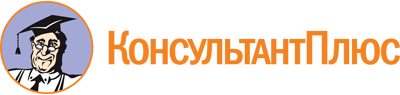 Постановление Государственного Собрания (Ил Тумэн) РС(Я) от 20.04.2023 ГС N 1244-VI
"О Положении о Молодежном парламенте при Государственном Собрании (Ил Тумэн) Республики Саха (Якутия)"Документ предоставлен КонсультантПлюс

www.consultant.ru

Дата сохранения: 22.06.2023
 